Backflow preventer RSK 150Packing unit: 1 pieceRange: K
Article number: 0092.0428Manufacturer: MAICO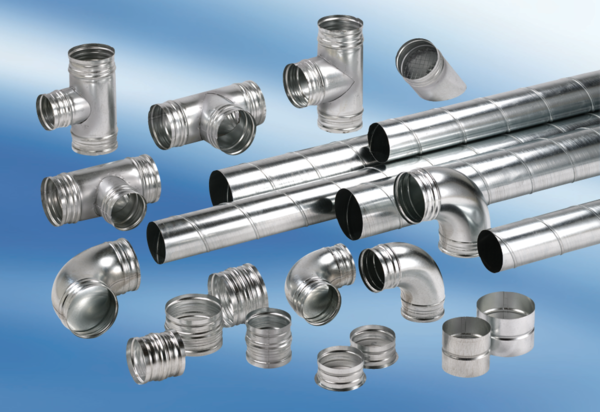 